Matematika 7. třída 9. – 10.111) samostatná práce, v Teams si najděte v Zadání, vypočítejte si do cvičného sešitu, ofoťte a pošlete zase přes Zadání,  pokyny na online hodině(komu to nepůjde, zadání najdete na další straně a pošlete na mail iveta.kubova@zshlubocky.cz)2) zapište do školního sešitu:POROVNÁNÍ  ZLOMKŮ1) Převedení na společného jmenovatele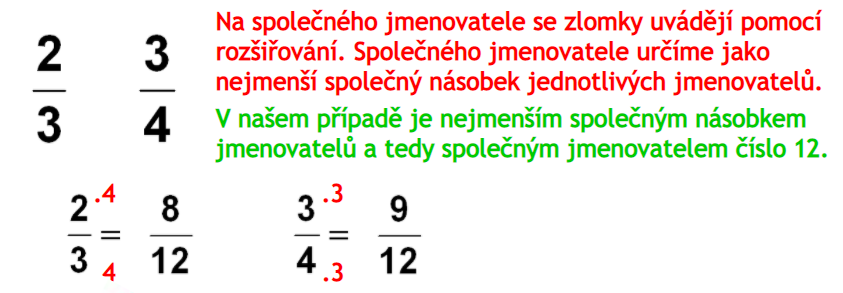 2) Křížové pravidlo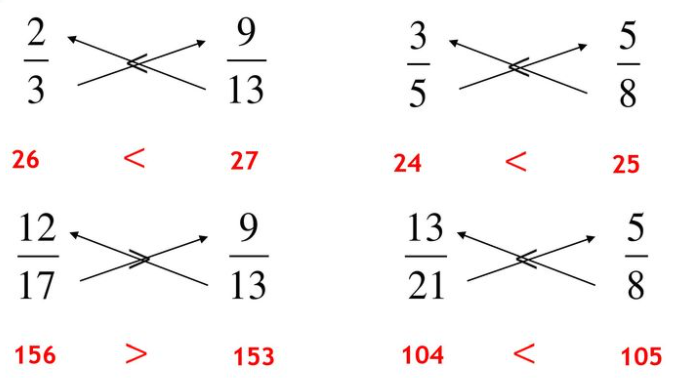 										Iveta Kubová1. Vypočítej:2. Dané zlomky rozšiř tak, aby platila rovnost:    A/                B/                 3. Uprav do základního tvaru:   A/  =	          B/  =4. Převeď na desetinné číslo, zaokrouhli na setiny:    =5. Převeď na desetinné číslo a urči periodu:  =            